
Стоимость: Посадка в Ярославле, Ростове Великом, Переславле-Залесском — 2 190 руб./чел.Посадка в Тутаеве —  2 340 руб./чел.Посадка в Рыбинске  —  2 490 руб./чел.В стоимость тура включено: проезд на комфортабельном автобусе, услуги гида-экскурсовода, шампанское и подарок от Деда Мороза!!! Фирма оставляет за собой право менять изменять последовательность экскурсионной программы.                                            _____________________________________________________________Туристическая компания «Яр-Тревел»тел. (4852)  73-12-77, 73-12-76 (т/ф), www.yar-travel.ru   e-mail:  yartur@list.ru,Ярославль, ул.Комсомольская, 8, 3 этаж (вход через кафе «Баккара»)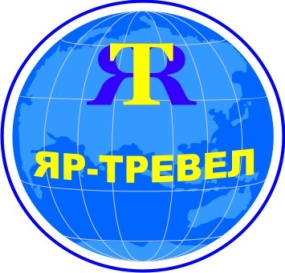 Туристическая компания «Яр-Тревел»Тел. (4852)  73-12-77, 73-12-76 (т/ф)www.yar-travel.ru   e-mail:  yartur@list.ruЯрославль, ул.Комсомольская, 8, 3 этаж (вход через кафе «Баккара»)«Новогодняя сказка Москвы…»Ярославль-Москва-Ярославль31.12.16-01.01.17Встретить НОВЫЙ ГОД в МОСКВЕ  хотя бы раз в жизни должен каждый житель России. ЗАГАДАТЬ ЖЕЛАНИЕ  под бой курантов или ВЕЛИКОЛЕПНЫЙ ФЕЙЕРВЕРК – что может быть интереснее, захватывающе и романтичнее. Такая НЕФОРМАТНАЯ и НЕОБЫЧНАЯ встреча Нового года 2017 точно запомниться надолго. Такой формат праздника станет отличным вариантом для тех, кто хотел выехать куда-то на этот праздник, но при этом не тратить много денег…«Новогодняя сказка Москвы…»Ярославль-Москва-Ярославль31.12.16-01.01.17Встретить НОВЫЙ ГОД в МОСКВЕ  хотя бы раз в жизни должен каждый житель России. ЗАГАДАТЬ ЖЕЛАНИЕ  под бой курантов или ВЕЛИКОЛЕПНЫЙ ФЕЙЕРВЕРК – что может быть интереснее, захватывающе и романтичнее. Такая НЕФОРМАТНАЯ и НЕОБЫЧНАЯ встреча Нового года 2017 точно запомниться надолго. Такой формат праздника станет отличным вариантом для тех, кто хотел выехать куда-то на этот праздник, но при этом не тратить много денег…   31.12.2016              Программа тура11.00 – отправление автобуса из Рыбинска (Соборная площадь, памятник Нобелю)11.40 – отправление из Тутаева (остановка напротив ТЦ «Галактика» в сторону Ярославля)13.00 — отправление автобуса из Ярославля (пл. Волкова)18.00 – 21.00 — обзорная экскурсия «Огни новогодней Москвы».Красочная и яркая,  гламурная и интеллектуальная, сказочная и деловая, древняя и молодая, удивительная Москва – сердце России. Нет ничего прекраснее большого города, одетого в роскошные праздничные декорации! Вы увидите Столицу в её парадном виде, освещенную новогодним фейерверком.Проехав по историческому центру города, узнаете историю Москвы как одной из самых красивых столиц мира, познакомитесь с ее величайшими архитектурными и историческими памятниками.21.00 – 22.00 – прибытие группы на одну из развлекательных площадок города!(Точное место празднования и программа будет известна в начале декабря 2016 г.) 22.00-02.00 — Встреча Нового 2017 года!!!В это время народные гуляния начинают постепенно набирать обороты, на сцене выступают артисты и коллективы, отовсюду доносится смех и веселье.Встретить Новый год в Москве, как и вообще в большом количестве незнакомых людей в другом городе – это непередаваемые ощущения. Добродушная и радостная толпа вместе стремиться навстречу новому счастью. Очень важно сохранять такой заряд бодрости и позитива.Такая неформатная и необычная встреча Нового года 2017 точно запомниться надолго. Такой формат праздника станет отличным вариантом для тех, кто хотел выехать куда-то на этот праздник, но при этом не тратить много денег.01.01.2017 02.00 – 02.30 – отправление автобуса из Москвы.
08.00 – прибытие в Ярославль. 